RENCANA PEMBELAJARAN SEMESTER (RPS)Dosen PJ,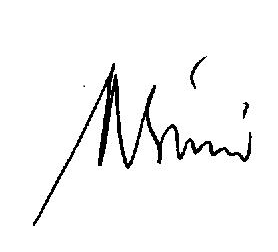 Dr.Ari Nurweni, M.A.NIP 196303021987032001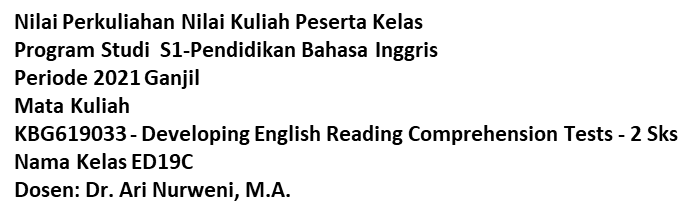 MATA KULIAH (MK)KODERumpun MKBOBOT (sks)BOBOT (sks)SEMESTERTgl PenyusunanDeveloping English Reading Comprehension TestsKBG619033Teaching and Learning EvaluationT= 1P= 1Ganjil05 Juli 2021OTORISASI / PENGESAHANDosenPengembang RPSDosenPengembang RPSKoordinator RMK (optional)Koordinator RMK (optional)Ka PRODIKa PRODIOTORISASI / PENGESAHANDr.Ari Nurweni, M.A. (PJ)Dr.Ari Nurweni, M.A. (PJ)Prof. Dr. Cucu Sutarsyah, M.A.Prof. Dr. Cucu Sutarsyah, M.A.Dr. Ari Nurweni, M.A.Dr. Ari Nurweni, M.A.CapaianPembelajaranCPL-PRODI yang dibebankanpada MKCPL-PRODI yang dibebankanpada MKCapaianPembelajaranS9Menunjukkan sikap bertanggungjawab atas pekerjaan di bidang keahliannya secara mandiri; dan menginternalisasi semangat kemandirian, kejuangan, dan kewirausahaan.CapaianPembelajaranP1Menguasai konsep teoritis konsep dan jenis penilaian dalam pembelajaran B InggrisCapaianPembelajaranKU1Memiliki pengetahuan terkait Developing English Reading Comprehension TestsCapaianPembelajaranKKMahir dalam membuat instrumen penilaian untuk mengetes keterampilan membaca teks Bahasa Inggris (Reading Comprehension)CapaianPembelajaranCapaianPembelajaran Mata Kuliah (CPMK)CapaianPembelajaran Mata Kuliah (CPMK)CapaianPembelajaranCPMKMahasiswa mampu mengidentifikasi konsep dan jenis penilaian reading comprehension serta mampu menciptakan instrumen peniaian untuk mengukur reading comprehension siswa, mampu melaksanakan penilaian kemampuan reading comprehension siswa, dan mampu menganalisis apakah instrumen penilaian untuk mengukur kemampuan reading comprehension siswa yang telah dibuat memenuhi kriteria sebagai good instruments (tests)CapaianPembelajaranCPL ⬌Sub-CPMKCPL ⬌Sub-CPMKCapaianPembelajaranCPMK 1Memiliki pemahaman tentang hakekat dan tujuan reading comprehension CapaianPembelajaranCPMK 2Memiliki pemahaman tentang hakekat, tujuan penilaian, dan jenis-jenis penilaian reading comprehensionCapaianPembelajaranCPMK 3Mampu menjelaskan dan mengidentifikasi karakteristik instrumen asesmen reading comprehension yang baik CapaianPembelajaranCPMK 4Mampu menjelaskan dasar penilaian reading comprehension siswa, yaitu tujuan pembelajaran yang dirumuskan dalam kurukulum SMP dan SMA, dan membandingkan bagian-bagian dari taksonomi tujuan pembelajaran seperti dalam Bloom’s revised educational taxonomiesCapaianPembelajaranCPMK 5Mampu merancang instrumen penilaian reading comprehension siswa SMP dan SMA serta membuat kisinya (table of specifications)CapaianPembelajaranCPMK 6Mampu menulis berbagai bentuk instrumen penilaian reading comprehension siswa: cloze tests, open ended questions, dan multiple choice bagi siswa SMP dan SMACapaianPembelajaranCPMK 7Mampu menganalisis validitas reading comprehension tests yang telah disusun sendiri atau yang disusun orang lainCapaianPembelajaranCPMK 8Mampu mengujicoba reading comprehension tests yang dibuatnyaCapaianPembelajaranCPMK 9Mampu menjelaskan cara mengukur dan mampu menganalisis reliabilitas, tingkat kesulitan, daya beda, dan distractor effectiveness dari tes reading comprehensionCapaianPembelajaranCPMK 10Mampu mempublikasikan reading comprehension test yang telah dibuatnya dalam bentuk digital di internetDiskripsiSingkatMKDengan telah lulus mata kuliah pokok untuk membentuk English teacher dengan bobot 135 sks dan dengan mengambil 10 sks MK peminatan untuk English Test Development, lulusan diharapkan memiliki pengetahuan tentang English Reading Comprehension test development dan mampu merancang, menulis, memvalidasi sehingga dihasilkan tes yang valid dan reliabel, dan  mempublikasikan English Reading Comprehension test items secara digital di internet.Dengan telah lulus mata kuliah pokok untuk membentuk English teacher dengan bobot 135 sks dan dengan mengambil 10 sks MK peminatan untuk English Test Development, lulusan diharapkan memiliki pengetahuan tentang English Reading Comprehension test development dan mampu merancang, menulis, memvalidasi sehingga dihasilkan tes yang valid dan reliabel, dan  mempublikasikan English Reading Comprehension test items secara digital di internet.BahanKajian:MateriPembelajaranConcepts of reading comprehensionConcept of reading comprehension tests, purposes, and kind of reading comprehension testsCharacteristics of good reading comprehension tests: Validity and its kinds, Table of specification, Reliability and its kinds, Level of difficulty, Discriminating powerTesting and learning goals: Bloom’ s taxonomies, Revised Bloom’ s taxonomies; Teaching objectives/goalsTesting Reading Comprehension: What has to be tested, selecting Test forms of reading comprehension, Analysis of  reading comprehension test items that have been publishedPractice writing reading comprehension test items for SMP and SMA students.Analisis of Validity of reading comprehension test items and revising the test itemsTrying out reading comprehension tests and scoringAnalyzing the property of the test: Statistical Test Item Analysis, Practice analysisAnalysis of Test Reliability, Analysis of  test difficulty level, Analysis of  test discriminating power, and Analysis of distractor effectiveness and revising the test itemsPublishing reading comprehension test items digitally through internet.Concepts of reading comprehensionConcept of reading comprehension tests, purposes, and kind of reading comprehension testsCharacteristics of good reading comprehension tests: Validity and its kinds, Table of specification, Reliability and its kinds, Level of difficulty, Discriminating powerTesting and learning goals: Bloom’ s taxonomies, Revised Bloom’ s taxonomies; Teaching objectives/goalsTesting Reading Comprehension: What has to be tested, selecting Test forms of reading comprehension, Analysis of  reading comprehension test items that have been publishedPractice writing reading comprehension test items for SMP and SMA students.Analisis of Validity of reading comprehension test items and revising the test itemsTrying out reading comprehension tests and scoringAnalyzing the property of the test: Statistical Test Item Analysis, Practice analysisAnalysis of Test Reliability, Analysis of  test difficulty level, Analysis of  test discriminating power, and Analysis of distractor effectiveness and revising the test itemsPublishing reading comprehension test items digitally through internet.PustakaAnderson, J.C., Clapham, C., andWall, D. 1995. Language Test Construction and Evaluation. Cambridge: CambridgeUniversityPress.Gronlund, Norman E., andWaugh C. Keith. 2009. AssessmentofStudentAchievement. NinthEdition. New Jersey: PearsonsEducation, Inc.Lyman, Howard B., 1971. Test Scores and What They Mean. EnglewoodCliffs: Prentice-Hall, Inc.Nurweni, A. 2018. EnglishTeaching Assessment, Artificial and  Authentic Assessment.Yogyakarta: Graha Ilmu.Nuttall, C. 1982. Teaching Reading Skills in a Foreign Language. Oxford: Heinemann International.Anderson, J.C., Clapham, C., andWall, D. 1995. Language Test Construction and Evaluation. Cambridge: CambridgeUniversityPress.Gronlund, Norman E., andWaugh C. Keith. 2009. AssessmentofStudentAchievement. NinthEdition. New Jersey: PearsonsEducation, Inc.Lyman, Howard B., 1971. Test Scores and What They Mean. EnglewoodCliffs: Prentice-Hall, Inc.Nurweni, A. 2018. EnglishTeaching Assessment, Artificial and  Authentic Assessment.Yogyakarta: Graha Ilmu.Nuttall, C. 1982. Teaching Reading Skills in a Foreign Language. Oxford: Heinemann International.DosenPengampuDr. Ari Nurweni, M.A.Dr. Ari Nurweni, M.A.Pertemuan LEARNING OUTCOMESBAHAN KAJIAN (Materi Ajar)METODE PEMBELWAKTUPENGALAMAN BELAJAR MAHASISWAKRITERIA PENILAIAN DAN INDIKATORBOBOT NILAI1Memiliki pemahaman terhadap RPS dan kontrak perkuliahanMenjelaskan definisi reading comprehensionMenjelaskan tujuan membacaRPS, Kontrak kuliahDefinitions of reading comprehensionPurposes of reading comprehensionLecturing;Giving exercisesQuestion and answerDiscussionGroupworkK: 50 menitattending the lecture, listening to explanation, asking questionsCriterion2%2membandingkan minimal dua definisi reading comprehensionmensintesis definisi-definisi reading comprehensiondefinisi reading comprehension dari buku dan artikel jurnal terkait reading comprehension yang ditemukan mahasiswagroup work;students’ presentation, and discussionP: 170 menitWorking in groupLooking for other definitions of reading comprehension for books and journal articles through internet;Comparing one definition to another definitionSynthesizing the definitionsdefinisi reading comprehensionCriterionGroup work and presentation2%3Memiliki pemahaman tentang hakekat, tujuan penilaian, dan jenis-jenis penilaian reading comprehensionConcept of reading comprehension tests, purposes, and kind of reading comprehension testsLecturing;Giving exercises, group work,Question and answerK: 50 menitFollowing the lecture, asking and questionsCriterionGroup work and presentation2%4Mengidentifikasi jenis-jenis penilaian reading comprehensionExamples of reading comprehension test itemsLecturing;Giving exercises, group work’P: 170 menitWorking in group, discussing, analyzing, comparing And presenting the group work.CriterionGroup work and presentation2% 5Mampu menjelaskan dan mengidentifikasi karakteristik instrumen asesmen reading comprehension yang baikCharacteristics of good reading comprehension tests: Validity and its kinds, Reliability and its kinds, Level of difficulty, Discriminating powerLecturing;Giving exercises, group work’K: 50 menitFollowing the lecture, asking and questionsCriterionGroup work and presentation2%6Menganalisis apakah  nstrumen asesmen reading comprehension yangb yang ada sudah memenuhi karakteristik tes yang baik dalam hal validitasSoal-soal Reading comprehension; Jenis-jenis validitas (content, construct, and face validity).Table of specification,Lecturing;Giving exercises, group workP: 170 menitWorking in group, discussing, analyzing, comparing And presenting the group work.CriterionGroup work and presentation2%7Mampu menjelaskan dasar penilaian reading comprehension siswa, yaitu tujuan pembelajaran yang dirumuskan dalam kurukulum SMP dan SMA Testing and learning goals: Bloom’ s taxonomies, Revised Bloom’ s taxonomies; Teaching objectives/goalsLecturing;Giving exercises, group work’K: 50 menitFollowing the lecture, asking and questionsCriterionGroup work and presentation2%8membandingkan bagian-bagian dari taksonomi tujuan pembelajaran seperti dalam Bloom’s revised educational taxonomies;menganalisis KD Mapel bahasa Inggris SMP dan SMABloom’s revised educational taxonomies;KD Mapel bahasa Inggris SMP dan SMAP: 170 menitWorking in group, discussing, analyzing, comparing And presenting the group work.12Criterion13	Group work and presentation4%9Mampu menjelaskan langkah-langkah merancang instrumen penilaian reading comprehension siswa SMP, dan menjelaskan (table of specifications)KD Mapel bahasa Inggris SMP; table of specificationLecturing;Giving exercises, group workK: 50 menitFollowing the lecture, asking and questionsCriterionGroup work and presentation4%10Mampu merancang instrumen penilaian reading comprehension siswa SMP serta membuat kisinya (table of specificationsKD Mapel bahasa Inggris SMP; table of specificationGroup work, Team-based projectP: 170 menitWorking in group, discussing, analyzing, comparing And presenting the group work.CriterionGroup work and presentation5%11Mampu menjelaskan dan memilih berbagai bentuk instrumen penilaian reading comprehension siswa: cloze tests, open ended questions, dan multiple choice bagi siswa SMPcloze tests, open ended questions, dan multiple choice bagi siswa SMP; contoh-contoh soalLecturing;Discussion, question and answerK: 50 menitFollowing the lecture, asking and questionsCriterionGroup work and presentation5%12Mampu menulis berbagai bentuk instrumen penilaian reading comprehension siswa: cloze tests, open ended questions, dan multiple choice bagi siswa SMPKD yang telah dipilih, table specification yang telah disusun; Reading textsPracticeGiving exercises, group work and individual workP: 170 menitWorking in group, writing RCT for SMP students, and presenting the group work.12	Criterion13	Group work and presentation5%13Mampu menjelaskan bagaimana mengecek bahwa reading comprehension tests yang telah disusunnya bagi siswa SMP memiliki validitas yang baikTest Validity and kinds of test validityExamples of RC test itemsLecturing;Giving exercises, group workK: 50 menitFollowing the lecture, asking and answering questionsCriterionGroup work and presentation5%14Mampu mengecek validitas reading comprehension tests yang telah disusunnya bagi siswa SMP untuk menemukan apakah tes tersebut memiliki validitas yang baikkinds of test validity;RC test items yang telah dibuat mahasiswaTeam-based projectP: 170 menitWorking in group, discussing, analyzing the validity of the testd, and presenting the group work.12	Criterion13	Group work and presentation5%15Mampu merevisi reading comprehension tests yang telah disusunnya  bagi siswa SMP dari segi validitas teskinds of test validity;RC test items yang telah dibuat mahasiswaKuliahT: 50 menitReviewing the students’ group work in revising the RCT they have written for SMP tudentsCriterionGroup work and presentation5%16UTS170 menit17Mampu menjelaskan cara mengujicoba reading comprehension tests yang dibuatnya bagi siswa SMP, menskor jawaban test,  dan menganalisis jawabannyaRC test items yang telah dibuat mahasiswaTeam-based projectP: 50 menitFollowing the lecture, asking and questionsCriterionGroup work and presentation5%18Mengujicoba dan menskor jawaban peserta uji coba reading comprehension tests yang dibuatnya bagi siswa SMPRC test items yang telah dibuat mahasiswa;Jawaban peserta uji coba.Group work, Team-based projectP: 170 menitWorking in group, tryong out the RCT for SMP students nd presenting the group work.CriterionGroup work and presentation5%19Mampu menjelaskan cara mengukur dan mampu menganalisis reliabilitas, tingkat kesulitan, daya beda, dan distractor effectiveness dari tes reading comprehension SMPReview reliabilitas, tingkat kesulitan, daya beda, dan distractor effectiveness dari tes reading comprehension SMPLecturing;Giving exercises, group workK: 50 menitFollowing the lecture, asking and questionsCriterionGroup work and presentation5%20Mampu mengukur dan mampu menganalisis reliabilitas, tingkat kesulitan, daya beda, dan distractor effectiveness dari tes reading comprehension yang telah dibuatanya untuk siswa SMPreliabilitas, tingkat kesulitan, daya beda, dan distractor effectiveness dari tes reading comprehension; dan jawaban peserta uji coba.Group work, Team-based project P: 170 menitWorking in group, discussing, analyzing, the reliabity etc. of the test, and presenting the group work.CriterionGroup work and presentation5%21Mampu mengidentifikasi KD terkait reading comprehension danMampu menjelaskan dan memilih berbagai bentuk instrumen penilaian reading comprehension siswa: cloze tests, open ended questions, dan multiple choice bagi siswa SMAKD Mapel bahasa Inggris SMA; table of specification; cloze tests, open ended questions, dan multiple choice bagi siswa SMA; contoh-contoh soal reading comprehension SMALecturing;Discussion, question and answerK: 50 menitFollowing the lecture, asking and questionsCriterionGroup work and presentation2%22Mampu merancang instrumen penilaian reading comprehension siswa SMA serta membuat kisinya (table of specificationsKD Mapel bahasa Inggris SMA; table of specification, cloze tests, open ended questions, dan multiple choice bagi siswa SMA; contoh-contoh soalGroup work, Team-based projectP: 170 menitWorking in group, designing  RCT for SMA studentsCriterionGroup work and presentation5%23Mampu menjelaskan bagaimana mengecek bahwa reading comprehension tests yang telah disusunnya bagi siswa SMA memiliki validitas yang baikTest Validity and kinds of test validityExamples of RC test itemsLecturing;Giving exercises, group workK: 50 menitFollowing the lecture, asking and questionsCriterionGroup work and presentation2%24Mampu menulis berbagai bentuk instrumen penilaian reading comprehension siswa: cloze tests, open ended questions, dan multiple choice bagi siswa SMAKD yang telah dipilih, table specification yang telah disusun; Reading textsPracticeGiving exercises, group work and individual workP: 170 menitWorking in group, discussing, writing RC test items,And presenting the group work.CriterionGroup work and presentation2%25Mampu menjelaskan cara mengujicoba reading comprehension tests yang dibuatnya bagi siswa SMA, menskor jawaban test,  dan menganalisis jawabannyaHow to try out of RC test items yang telah dibuat mahasiswaLecturing;Giving exercises, group workK: 50 menitFollowing the lecture, asking and questionsCriterionpresentation2%26Mampu mengecek validitas reading comprehension tests yang telah disusunnya bagi siswa SMA untuk menemukan apakah tes tersebut memiliki validitas yang baikMampu merevisi reading comprehension tests yang telah disusunnya  bagi siswa SMA dari segi validitas teskinds of test validity;RC test items yang telah dibuat mahasiswaProject-Based learningP: 170 menitWorking in group, discussing, analyzing, comparing And presenting the group work.CriterionGroup work and presentation2%27Mampu menjelaskan cara mengukur dan mampu menganalisis reliabilitas, tingkat kesulitan, daya beda, dan distractor effectiveness dari tes reading comprehension SMAReview reliabilitas, tingkat kesulitan, daya beda, dan distractor effectiveness dari tes reading comprehension SMALecturing;Giving exercises, group workK: 50 menitWorking in group, discussing And presenting the group work.CriterionGroup work and presentation2%28Mengujicoba dan menskor jawaban peserta uji coba reading comprehension tests yang dibuatnya bagi siswa SMARC test items yang telah dibuat mahasiswa;Jawaban peserta uji coba.Group work, Team-based projectP: 170 menitWorking in group, trying out the test, and scoring the testCriterionGroup work and presentation2%29Mampu mengukur dan mampu menganalisis reliabilitas, tingkat kesulitan, daya beda, dan distractor effectiveness dari tes reading comprehension yang telah dibuatanya untuk siswa SMAreliabilitas, tingkat kesulitan, daya beda, dan distractor effectiveness dari tes reading comprehension; dan jawaban peserta uji coba.Group work, Team-based project P: 50 menitWorking in group, analyzing the students’  answers and the scores of  the tests to see reliabilitas, tingkat kesulitan, daya beda, dan distractor effectiveness dari tes reading comprehension yang telah dibuatanya untuk siswa SMACriterionGroup work and presentation2%30Mampu mempublikasikan RCT yang telah dibuatnya dlam bentuk digital di internetreading comprehension tests yang telah dibuat mahasiswa; websiteP: individual and Team-based projectP: 170 menitWorking in group and working individually to publish the reading comprehension tests yang telah dibuat in a websiteCriterionGroup work and presentation2%31Mampu menjelaskan hasil uji coba dan hasil analisis reading comprehension test for SMAResults of trying out and its analysisGroup presentationK 50 menitPresenting,Asking questionsCriterionGroup work and presentation1%32UASNoNPMNamaHadir (%)UTS (15.00%)UAS (15.00%)PRAKTIKUM (10.00%)Tim Project Based (50.00%)PRILAKU (10.00%)NilaiGrade11913042001DIANA YUNITA100.00 72.0070.0077.0072.0088.0073.80B+21913042004DEDE GITA PRATIWI100.00 86.0086.0088.0079.0094.0083.50A31913042005MEISY MATDIAR96.88 77.0076.0078.0074.0087.0076.45A41913042008ANNISA PUTRI CAHYANI100.00 70.0074.0068.0072.0068.0071.20B+51913042011IKKE YENNIKA ANLESTARI100.00 88.0086.0088.0072.0091.0080.00A61913042012NADA NABILA100.00 82.0080.0089.0079.0095.0082.20A71913042015AHMAD RIZKI ALSYAHBANI93.75 88.0087.0088.0074.0093.0081.35A81913042020FALIZA SALSABILA YULIANTO96.88 70.0075.0057.0072.0050.0068.45B91913042024LINDA WIJAYANTI100.00 79.0078.0088.0072.0094.0077.75A101913042026KRISNA MAHENDRA100.00 86.0086.0076.0079.0081.0081.00A111913042027RENANDA SYELIVIA100.00 84.0086.0078.0072.0087.0078.00A121913042030DESKA FITRIANA96.88 72.0071.0088.0079.0090.0078.75A131913042033ERSA SALSABILAH96.88 78.0080.0080.0079.0085.0079.70A141913042037NIDA FRISKILA DEVI100.00 77.0079.0088.0079.0091.0080.80A151913042041ANNISA NUR ZAKIAH100.00 84.0084.0077.0072.0087.0077.60A161913042044MEY INDRIYANI93.75 72.0082.0089.0074.0090.0078.00A171913042051GALIH PRANANDITA WIJAYA K93.75 88.0086.0088.0079.0083.0082.70A181913042053SANTI FEBI SUSELA87.50 70.0071.0068.0072.0071.0071.05B+191913042054DIMAS ANGGA YUDA84.38 67.0075.0067.0074.0062.0071.20B+201953042008DARA MAHARANI DWI SILVIA96.88 80.0079.0075.0075.0072.0076.05A211953042011RISKA EKA WAHYUNI100.00 70.0073.0078.0079.0089.0077.65A222,0211E+11Fitri Zakiyatul Azizah100.00 80.0086.0088.0079.0087.0081.90A232,0211E+11Lang Buana100.00 89.0087.0088.0079.0092.0083.90A242,0211E+11Restu Lodyta Ariyana Ramadanty100.00 78.0080.0077.0075.0085.0077.40A